LUGAR:   Sala.        TIEMPO: 45 min. DINÁMICA DE TRABAJO: Según indicaciones del profesor EN PAREJAS. OBJETIVO: Conocer acciones que permiten evitar fallas en los equipos realizando un trabajo seguro y responsable tomando en consideración los riesgos propios de trabajar con sistemas hidráulicos y el manejo de los residuos industriales líquidos.I.- Responda cada una de las siguientes preguntas:¿Cuál es la principal causa de fallas en un sistema oleohidráulico?R: La Contaminación.¿Qué se entiende por contaminación de un sistema oleohidráulico?R: Cualquier sustancia extraña al sistema y que puede producir una falla. ¿Cuáles son los tipos de contaminación? R: La contaminación puede ser sólida, líquida o gaseosa.          4. 	¿En qué puede  afectar la  contaminación de  un sistema hidráulico?R: Afecta considerablemente en los costos, aumentar las fallas, disminuir la vida útil de los componentes y disminuir la productividad de las máquinas.5. ¿Cómo se puede detectar que un sistema está contaminado? R: Cilindros o motores hidráulicos atascados, solenoides quemados, funcionamientos lentos, etc.6. ¿Cómo ingresan los contaminantes a un sistema? R: Durante la operación de los sistemas por los vástagos con grietas sellos defectuosos, en las recargas de fluido por la tapa de llenado o en forma interna por los desgastes. 7. ¿Qué pasos debiera realizar para soltar un componente oleohidráulico y asegurarse que el sistema se encuentra sin presión?  R: En primer lugar no debe confiar en el solo hecho que el motor está detenido,  la máquina desenergizada o la bomba desconectada. Además debe considerar: revisar los manómetros, mover las palancas de control asegurándose que todo el sistema esté sin presión y soltar lentamente las líneas o componentes. 8. ¿Qué es la inyección de fluido hidráulico? R: Es cuando entra fluido a alta presión por una fuga en una manguera hidráulica.  9. ¿Qué se debe hacer con el fluido hidráulico contaminado? R: Se debe almacenar en un contenedor habilitado para ese efecto debidamente rotulado y tiene que ser entregado a una empresa especializada que se dedique al manejo de residuos.10. Además del peligro por  la alta presión ¿Qué otro riesgo asociado puede provocar  lesiones a un operador o mantenedor?R: Generalmente las altas presiones están asociadas a las altas temperaturas y una gran toxicidad del fluido.   ADOTEC 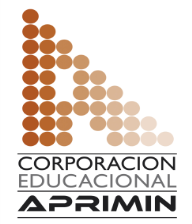 MÓDULOOLEOHIDRÁULICA BÁSICA   ADOTEC UNIDAD IVMantenimiento Básico y  seguridad especifica    ADOTEC GUÍA DE TRABAJO N° 1CONTAMINACIÓN Y SEGURIDADNOMBRENOMBRENOMBREFECHACURSO